سوالات امتحان، یک مرحله از فرایند آموزشی است و بصورت کتاب باز و تحلیلی که بهترین نوع آزمون می‌باشد ارائه می‌گردد.شما یک هفته فرصت دارید در خصوص این سوال‌ها تحقیق نمایید؛ از دوستان و بستگان خود سوال کنید و در مورد آن‌ها بحث نمایید اما آنچه مهم است اینکه با تحلیل و قلم خود پاسخ دهید.پایه سوال باید مطالب کتاب باشد و شاخ و برگ آن باید تحلیل و نظر شما باشد. لطفاً دقت فرمایید حرف‌های کلی و دانستنی‌های عرفی و قبلی خود را در پاسخ نیاورید. پاسخ فقط باید مبتنی بر مطالب کتاب باشد.در حالی که ممکن است تصور شود سوال‌ها طولانی و سخت است ولی با راهنمایی‌های زیادی که در توضیح داخل سوال، لوح فشرده و درسنامه هست کاملاً می‌توانید یک جواب منطقی و قانع‌کننده ارائه دهید.از پرگویی بپرهیزید و جان مطلب را در بهترین شیوه و کمترین حجم به شرط گویا بودن ارائه دهید.خوب پاسخ دادن و توانایی نوشتن با کمترین خط‌خوردگی و واضح از مزایای بینش‌پژوهی است که قابلیت استاد یا مربی شدن را دارد.**************************************************************۱. چهار موضوع اصلی و اختلافی بین اشاعره و معتزله را تبیین مسأله نموده و اشکالات اهل سنت به عدلیه و بالعکس را بدون هرگونه قضاوتی بیان نمایید. (16 نمره)۲. جبر و اختیار را با ذکر مثال اثبات نمایید. (19 نمره)۳. قائل شدن یا نشدن به حسن و قبح عقلی ذاتی چه ثمره‏ای دارد؟ ارتباط این بحث با عدالت را تبیین نمایید. (10 نمره)۴. انواع و اقسام شرور را با دسته‏‏بندی منطقی بیان و اظهار نظر فرمایید. (10 نمره)                     بسم الله الرحمن الرحیم           آزمون کتاب ‌باز- تحلیلی/ مرحله دهم- کتاب عدل و قدرنام خانوادگی/نام:                                                              کد ملی:                                           تاریخ برگزاری:نام استان/شهرستان:                                                          نام استاد:                                                            نمره: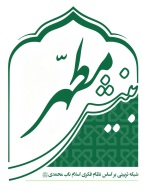 